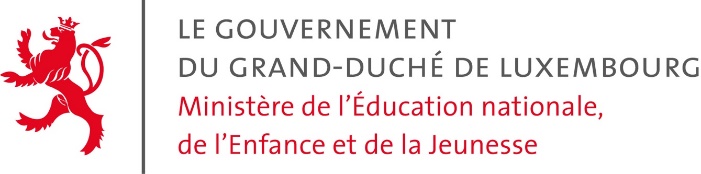 Department for the recognition of diplomasL-2926 LuxembourgConcern: Request for the recognition – Regulated profession of Craft and TradeDear Sir or Madam,I hereby request, if possible, a recognition of the equivalence of the following diploma:Name of diploma:Date of receipt of diploma:Exhibition country of diploma:Compared to the following Luxembourgish diploma in craft and trade:Diploma of Professional AptitudeMaster's degree in Craft and TradeFor the following reasonContinue my studiesGo to work as an employeeSet up on my own accountSalary claimsOther: ...I remain, dear Sir or Madam, with best regards.Date:……………………………………………...SignatureThe following documents are mandatory for the request:Curriculum vitae in which personal details as well as the date and place of birth, the educational background, the professional experience and any internships are listed in detail.Copy of a valid ID (ID-Card, passport or residence permit)Copy of diplomas / degrees 2Copy of work certificates in the social-educational field 2Transfer certificate of the tax, which came into force by law on 01.01.2015 with the introduction of additional taxpayers' money 1Explications:(1) Amount of taxes:										75 €Attention:(1) The tax becomes due when the file is opened, but does not automatically guarantee the recognition of the equivalence of a diploma.(2) Copies of documents from a country which is not a member of the European Union must be certified copies and be issued by a state-recognized authority.If the documents are not in one of the three official languages (Luxembourgish, French or German), they must be translated into an official language by a translator certified by the Luxembourg legal entity. Additional documents might be requested by letter.